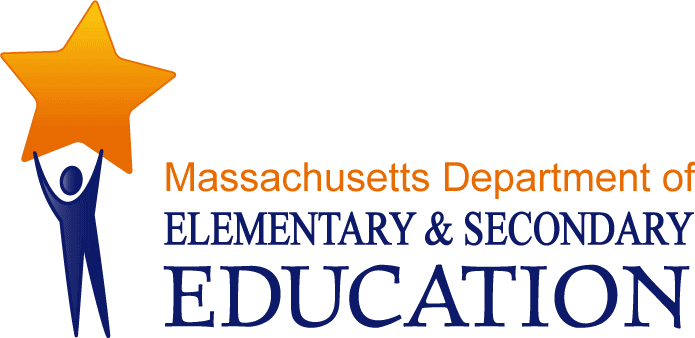 MASSACHUSETTS DEPARTMENT OFELEMENTARY AND SECONDARY EDUCATIONINDIVIDUAL SCHOOL REPORTAs of OCTOBER 1INSTRUCTIONSTABLE OF CONTENTS			TITLE									Enrollment by Grade					 			Enrollment by Residence with Count of Disadvantaged Students			Enrollment by Race							First Language Not English (FLNE)			 	English Learner (EL)		Immigrant Students							Non-Public School Educators				The information on these tables is collected under the authority of state and federal laws, including Mass. General Laws Chapter 69, Sections 1A, 1B, and 1I; Chapter 71, Section 37D; Chapter 71A; and Chapter 72.  It is used for statistical analysis, reporting, and planning in relation to  schools and students.  Some specific uses are noted under each table.A.	ENROLLMENT BY GRADE BY GENDER_______________________The information on this table is used for statistical purposes, including making school enrollment projections, completing federal reports, and calculating federal grant allocations.All information should be as of October 1.Include all full-time enrolled students carried on the school register as of October 1, whether they were present or absent that day.  Do not include students who left school or transferred before October 1.  Do not include students who enrolled after October 1.Grade 13 should be used to report an enrolled student beyond grade 12 who is enrolled in a postgraduate program (e.g., College Preparatory).Grade SP should be used to report an enrolled special education student beyond grade 12.B.	ENROLLMENT BY RESIDENCE WITH COUNT OF DISADVANTAGED STUDENTS	______________________________This information is used to audit the School Attending Children Report data used to develop enrollment projections.11	All information should be as of October 1.2.	All students entered on Table 1 should be included on this table.  (This includes those who live within the local area, those who come from other  cities and towns, and all out-of-state students.)  The total number of students reported should equal the total enrollment entered in Enrollment by Grade by Gender.Please fill out only ONE TOWN PER LINE.  The count of all students who come from that town should be reported on one line.  "Out-of-State" students should be added together and reported as a total; do not break them down by state.  The following communities are considered to be part of the City of , (code number 035):Allston			Jamaica Plain		Mattapan		Roslindale		RoxburyEast Boston		Hyde Park		3.	For the purpose of this report, the student's town of residence is considered to be the city or town where his/her parents or guardians are living on October 1.If the student's parents or guardians reside out-of-state, the town of residence should be filled in as "Out-of-State."If the student is a state ward, the town of residence should be filled in as "State Ward."A list of cities and towns in Massachusetts as well as a list of the principal communities and their corresponding town names are attached to these instructions.PLEASE NOTE:	Mass. General Laws, Chapter 72, Section 2:The supervisory officers of all private schools shall, within thirty days after the enrollment or registration of any child of compulsory school age, report his/her name, age, and residence to the superintendent of schools of the town where the child resides; and whenever a child withdraws from a private school, such officers shall, within ten days, notify said superintendent.	This report does not take the place of this requirement.	DISADVANTAGED STUDENTS  SECTION1.	The information on this portion is used:(a)	to determine those schools whose faculty will be eligible for loan cancellation under the Perkins Loan Program or the National Direct Student Loan Program; (b)	to determine eligibility or priority for various state or federal grants; including for potential equitable services under federal Every Student Succeeds Act (ESSA)  title programs; and as an indicator of the socioeconomic status of the students served by the school.2.	All information should be as of October 1.3.	Definitions:Free/Reduced Lunch All students who are eligible for free or reduced price lunch should be reported. A determination of eligibility for the program does not necessarily mean participation in the program.If a student meets any one of the following criteria they should be counted as eligible for free lunch or reduced price lunch.(a)	his/her family has an annual income at or below the following chart:(This chart is based on the federal poverty guidelines effective July 1, 2022 - June 30, 2023)(b)	the family receives TANF (Transitional Assistance to Needy Families). These students automatically qualify for free lunch; or (c)	the student is a state ward or is in an institution for the neglected or delinquent.  These students qualify for free or reduced lunch based on their income.  They are considered a household of one; or (d)	the student is eligible for free or reduced price school meals.Note:  No student is to be asked his/her family's income.C. 	ENROLLMENT BY RACE/ETHNICITY_________________________This information is used by school superintendents and the Department of Elementary and Secondary Education in making the annual determination of racial composition as required by Chapter 71, Section 37D.ALL NON-PUBLIC SCHOOLS receiving STATE FUNDS are required to complete this table; it is requested of other non-public schools.All information should be as of October 1.All students entered on prior tables should be included on this table.The racial classifications used here are similar to the standard categories used by the Federal Office for Civil Rights (OCR), Equal Employment Opportunity Commission (EEOC), General Accounting Office (GAO), and Office of Management and Budget (OMB).  As adapted by the Massachusetts Department of Elementary and Secondary Education, they are defined below:Definitions:American Indian (Non-Hispanic) - A person having origins in any of the original peoples of  (includes Alaskan Native).Black (Non-Hispanic) - A person having origins in any of the black racial groups of .Asian (Non-Hispanic) - A person having origins in any of the original peoples of the Far East, Southeast Asia, or the Indian subcontinent, including, for example, Cambodia, China, India, Japan, Korea, Malaysia, Pakistan,  the Philippine Islands, Thailand, and Vietnam.White (Non-Hispanic) - A person having origins in any of the original peoples of Europe, North Africa, or the .Native Hawaiian or Other Pacific Islander (Non-Hispanic) – A person having origins in any of the original peoples of Hawaii, Guam, Samoa, or other Pacific Islands.Two or More Races (Non-Hispanic) – A person who is two or more races listed above AND is NOT a person of Hispanic origin.One Race and Hispanic - A person of Mexican, Puerto Rican, Cuban, Central or South American, or other Spanish culture or origin and one race listed above.Two or More Races and Hispanic – A person of Mexican, Puerto Rican, Cuban,, Central or South American, or other Spanish culture or origin and also two or more races listed above.NOTE:  Portuguese and  students are not considered Hispanic; they should be included either in column 2 (Black not of Hispanic origin) or in column 4 (White not of Hispanic origin). Schools have the authority to request parents or students to self-identify on the basis of race.  However, this identification cannot be required if a parent, for any reason, refuses to provide it.  The reporting categories are not intended to be a barrier to enrolling students in school. A parent who does not want to check any racial/ethnic classification on a school enrollment form is not required to do so.Schools have the option to identify visually a student by race for reporting purposes.  If a parent or student has not been self-identified on the basis of one of these broad reporting categories, please use your best professional judgment in classifying the student in the category that most nearly describes him or her.For more information regarding Race and Ethnicity please go to the following site:	http://www.doe.mass.edu/infoservices/data/guides/race-faq.html D.	FIRST LANGUAGE NOT ENGLISH (FLNE)ENGLISH LEARNERS (EL)___________________________________The information in First Language Not English and English Learners tables are used together in determining which non-public schools have students who are English Learners (EL) and who may be eligible for services under certain federal grant programs for this population of students.All information should be as of October 1.Definitions:First Language Not English (FLNE) - Includes (a) students born outside the United States whose native tongue is not English, and (b) students born within the United States of non-English-speaking parents.English Learner (EL) - English Learners are defined as children who:1.	 have indicated a language other than English on the Home Language Survey; AND2. 	who are less than proficient on an English language proficiency assessment; AND3. 	who are unable to perform ordinary classroom work in EnglishOther Languages - A list of other possible languages (Language Codes) is included with these instructions. An alphabetical list of foreign countries and their respective languages (Language Reference List) is also included to aid in identifying the languages of the students. Native English-speaking students who have learned a second language in school (e.g., Spanish, French, Chinese, etc.) should NOT be included in these tables.These two tables reflect the two-step process necessary to identify students who are English learners.  For the first step, all students whose first language is not English must be identified.  The second step involves screening and testing the students to determine whether they are able to perform ordinary class work in English.  For further information on this procedure, please contact the local public school district English learner coordinator.PLEASE NOTE that all students entered in the English Learner table must also be included in the First Language Not English table.  The First Language Not English table includes all students whose first language is not English.  The English Learner table separates out those students who are English learners (i.e., those who cannot perform ordinary class work in English).If the tables are filled out correctly, the numbers on the First Language Not English table will always be greater than or equal to the numbers on the English Learner table.  English Learner table cannot be greater than First Language Not English table. E.	IMMIGRANT STUDENTS______________________________________1.	All information should be as of October 1.2.	Please report all students that fit the definition below:	An immigrant student is a student between the ages of 3 and 21, who was not born in any state, and has not been attending one or more schools in any one or more States for more than three full academic years. 	Note: Foreign exchange students should not be included in the immigrant student count.F. 	NON-PUBLIC SCHOOL EDUCATORS__________________________1.	All information should be as of October 1.2.	Please report all staff providing educational services in the school. This would include school administrators, teachers, paraprofessionals, counselors, etc. DO NOT INCLUDE staff providing non-educational services such as support staff, i.e. administrative assistant, food service, custodial care, security, transportation, etc. Reduced Price Meals                              Free MealsReduced Price Meals                              Free MealsReduced Price Meals                              Free MealsReduced Price Meals                              Free MealsReduced Price Meals                              Free MealsHousehold SizeYearlyIncomeYearly Income1………25,14217,6672………33,87423,8033……....42,60629,9394……....51,33836,0755……....60,07042,2116……....68,80248,3477……....77,53454,4838……....86,26660,619For each additional person:+8,732+6,136Principal Communities in Principal Communities in Principal Communities in Principal Communities in Principal Communities in Principal Communities in Principal Communities in Principal Communities in CommunityTownCommunityTownCommunityTownCommunityTownAccordNorwellCliffordElmwoodKenbermsAcoxaetKendall GreenWestonAdamsdaleNo. CochesettAdamsvilleColrainCold HillFairlawnKenkaportNew MarlboroAllertonCold SpringSandisfieldKnightvilleAllstonColdbrook SpringsOakhamFarelyErvingKnokapotNew MarlboroAnnisquamFarnamsWrenthamAntassawamock NeckMattapoisettColtsvilleFarnumsvilleGrafton PleasantMontagueApponagansettCommercial StreetFayvilleSouthboroLanesvilleCooleyvilleNew FederalLarndvilleAshbury GroveCoolidge CornerFederal ReserveLaurel ParkCordageFeeding HillsAshleyvilleCordavilleSouthboroFentonvilleBrimfieldLenox DaleLenoxAssinipiCotuitFindlenLine BrookAssonetCove LandingFishervilleGraftonLinwoodUxbridgeAstorCraigvilleFiskdaleSturbridgeLithiaAtlanticCrockervilleLittle NeckNo. Crow PointLittle RiverAuburndaleCummaquidForest Hill CommonCurtis CrossShutesburyCushingForestdale AnnexCushingWestfordLong PlainAcushnetCuttyhunkGosnoldAyerLoudvilleWesthamptonBalance RockDayvilleFoxvaleFoxboroLower MillsBaldwinvilleTempletonBallardvaleDellHeathLynnfieldBancroftMiddlefieldDennisportDennisMontagueLyonsvilleColrainBarre PlainsBarreDevereuxFresh BrookWellfleetMagnoliaBarrowsvilleNortonDodgeCharltonFurnaceHardwickManchaugSuttonDodgevilleGates CrossSuttonBaysideGibbs CrossingWareManometBeach BluffSwampscottGilbertvilleHardwickManvilleBeaver MeadowDruryGleasondaleMara HillLanesboroDwightBelchertownGlen Mills Neck FarmsStockbridgeMarstons MillsAshburnhamNew MarlboroMatfieldBlackingtonNo. BoxfordGranitevilleWestfordMattapanBondsvillePalmerGranvilleBoney Ridge 4 CornersEast BrewsterBrewsterMelrose HighlandsBourndaleBourneBrimfieldGreenbushMenauhuntMenemshaChilmarkBradstreetHatfieldEast DennisDennisGreenwich  VillageBrant RockMerrimacportMerrimac FarmEdgartownGriswoldvilleColrainMilbrookDuxburyBrierGrove HallNew MarlboroBriggsvilleFoxboroGuissetMontagueBriggsvilleGurney CornerHansonNew BrightwoodHarwichMonasetHardingMedfieldMonponsettHansonBrookvilleHolbrookHollistonHartsvilleNew MarlboroBryantvillePembrokeEast LeeLeeHarwichHarwichMontagueBurkvilleLeverettHatchvilleMontello AnnexHathorneSandisfieldBurrageHolbrookHayden RowHopkintonBourneBourneHaydenville CornerLeverettByfieldNewburyMattapoissettHebronvilleMorningdaleBoylstonMorsevilleCampelloRockportEast NortonNortonLeverettCaryvilleCataumetBourneEast OtisOtilMyricksCedarvillePembrokeHoosac TunnelNabnassetWestfordPepperellNantasketCentre StreetHough's NeckChapinvilleNorthboroGreat NashobaWestfordHumarockEasthamNavy YardCharleton DepotCharltonTempletonCharltonNeponsetChartleyNortonNew ChathamportIndian OrchardNew SandisfieldInglesideNew LenoxLenoxWhatelyNew LeverettLeverettChestnut HillStockbridgeIronstoneUxbridgeNewton HighlandsChiltonvilleEastondaleIsland CreekDuxburyCichutauateWaylandEastvilleIslingtonWestwoodCity HallJamaica PlainNewtonvilleCity MillsEllisvilleHoldenNichemugPetershamPrincipal Communities in Principal Communities in Principal Communities in Principal Communities in Principal Communities in Principal Communities in Principal Communities in Principal Communities in CommunityTownCommunityTownCommunityTownCommunityTownNo Mans' LandChilmarkNewburyWinchendonNo Mans' LandPocassetBourneSouth DennisDennisMiddleboroNo Mans' LandGay HeadPoint IndependenceDuxburyWauwinetNobscotPolpisNonquitPonkapogEgremontPonville FarmsNorthPottersvilleGrovelandWellesley HillsAbingtonPowers MillsPhillipstonWendell DepotWendellPrattsvillePrides CrossingAshburnham DepotSouth HansonHansonWest BecketBecketBernardstonProspectvilleHarwichQuinapoxetHoldenBoxfordBlanfordQuinsigamondSouth LeeLeeRace PointRaynhamSouth MiddleboroMiddleboroWest ChopTisburyReadvilleNorth DanaDanaCummingtonSouth Postal AnnexWest DennisDennisDightonRingvilleNorthingtonRoyalstonEasthamRiverdaleNorthbridgeSandisfieldDuxburyRivermoorEgremontGillSouthboroGranvilleGraftonRockMiddleboroNorth HadleyHadleyHarwichHatfieldNorth HansonHansonHawleyHarwichRocky NookHatfieldWellfleetNorth HeathHeathRoslindaleRound Hill PointRoxburyWilliamstownNorth MiddleboroMiddleboroRoxbury CrossingMedwayRussellvilleRussellMillburyNew MarlboroPembrokeSagamoreBourneSpringvilleWinchendonWest OtisOtisBourneSpruce CornerAshfieldPlymptonSquantumBourneSandhillsStandishNorth Postal StationSantuitState FarmSaundersvaleState HouseSaxonvilleState LineW. StockbridgeScanticHampdenSteep BrookSterling JunctionHarvardWest SuttonSuttonSea ViewStockbridge BowlStockbridgeWest TownsendTownsendStony BrookWestonSegragansetDightonStraights PondTisburyHarvardStraw HollowBoylstonShirleySurfsideWhatelyUxbridgeShattuckvilleColrainCummingtonShelburneTatnuckWestdaleWilbrahamSheldonvilleWrenthamTeaticket FactoryShirleyTennyvillePalmerWestport PointNorthbridgeShore AcresTerminalWestville FarmsNorthfiledSiaconsetThorndikePalmerWheelwrightHardwickThree RiversPalmerThwaitesBarreOakdaleW. BoylstonSixteen AcresSpirngfieldTiticutWhitinsvilleNorthbridgeSmithsTouissetWhitneySherbornOcean BluffSmiths FerryTower HillWaylandWhittentonOcean GroveSmithvilleBarreTownsendWiannoOld FurnaceHarwichSoldiers FieldTremontWilkinsonvilleSuttonNewburySouthTremontWillimansettWinchendon SpringsWinchendonOnsetTullyWindmereOstervilleAshburnhamTullyvilleWinter HillTempletonAshfieldMontagueWollastonOverbrookAtholUnionvilleWood EndProvincetonwUphams CornerWoods HoleBarreVan DeusenvilleGreat WoodvilleHopkintonVineyard HavenTisburyWoronocoRussellPattenvilleWabanSwampscottZoarCharlemontPidgeon CoveRockportNewburyWamesitZylonitePinedaleAtholWaquoitWard HillPleasant HarwichLANGUAGE CODESLANGUAGE CODESLANGUAGE CODESLANGUAGE CODESLANGUAGE CODESLANGUAGE CODESCodeLanguageCodeLanguageCodeLanguage105ABORIGINAL370HINDI600PAPUAN110AFRIKAANS375HMONG605PATOIS115ALBANIAN380HUNGARIAN610PERSIAN120ALSATIAN GERMAN385IBO615PIDGIN ENGLISH125ALTAIC390ICELANDIC620PILIPINO130AMHARIC395INDIAN625POLICE MOTU135ARABIC400INDO-EUROPEAN630POLISH140ARMENIAN405IRISH GAELIC006PORTUGUESE145AYMARA005ITALIAN633PUNJABI/PANJABI150BAHASA INDONESIAN410JAMAICAN CREOLE635PUSHTU/PASHTU155BAMBARA415JAPANESE640PYONGANTO160BANTU420JAVANESE655ROMANIAN165BASQUE422 ARABIC660ROMANISCH170BENGALI423KASHMIRI665RUSSIAN175BERBER435KINYARWANDU670SAMOAN180BRENTON425KHAIKHA MONGOLIAN675SANGHO185BULGARIAN430KHMER/KHMAI680190BURMESE435KINYARWANDU685SERBO-CROATIAN195BYELORUSS440KIRUNDI690SETSWANA200442KLAO695001445KOREAN700SHONA205CATALAN446KPELLE705SHUNGCHONDO210CAUCASIAN447KRAHN707SINDHI215CHECHUTO450KRIO710SINHALA220CHICHEWA452KRU (KRUMEN)715SISWATI002CHINESE LANGUAGES455KURDISH725SLOVAK225HAITIAN CREOLE460KURKISH730SLOVENE230CRIOULO465KYONGSANGTO735SOMALI235CZECH470LAO007SPANISH240DANISH475LAPP740SRANAN TONGO245DARI PERSIAN480LATIN745SUDANIC LANGUAGES247DINKA483LATVIAN750SWAHILI250DIVEHI485755SWEDISH255DJERMA487LITHUANIAN759TAGALOG260DUTCH489LOMA760265DZONGKHA TIBETAN490LUGANDA765TAMIL270FANG495LUXEMBOURGISH767TELUGU275FARSI500MACEDONIAN770THAI280FIJIAN505MALAGASY775TIBETAN290FINNISH510MALAY780295FLEMISH515MALTESE783TIGRINYA003FRENCH520MANDARIN785TONGAN305FRENCH PATOIS522MANDINGO790TURKISH310FRISIAN525MAORI795TUVALUAN315535MELANESIAN797TWI317GA540MELANESIAN PIDGIN800UKRANIAN320GALICIAN542MENDE805URALIAN325GALLA545MERINA810URDU330GERMAN547MEXICA815UZBEC335GILBERTESE550MONEGASQUE820VALENCIAN340GOLLATO551MORE825VIETNAMESE342GREBO560NAHUATL830VIGUS004GREEK565NAMKYONGTO835WELSH345GUARANI570NAURAUN840WEST ASIAN347GUJARATI575NDEBELE845YIDDISH350HAKKA DIALECT580NEPALI850YORUBA355HASSANIYA ARABIC585NEWARI888[OTHER]360HAUSA590NIGER-CONGO365HEBREW595NORWEGIANCOUNTRYLANGUAGESPashtu, Afghan Persian (Dari), Turkic languages (primarily Uzbek andTurkmen), 30 minor languagesAlbanian (Tosk is the official dialect), GreekArabic (official), Berber, FrenchCatalan (official), French, CastilianPortuguese (official), Bantu dialectsEnglish (official), local dialectsSpanish (official), English, Italian, German, FrenchEnglish, native languagesGermanAzeri, Russian, Armenian, Daghestanis, otherEnglish, CreoleArabic, English, Farsi, UrduBangla (official), EnglishEnglishByelorussian, Russian, otherFlemish (dutch), French, GermanEnglish (official), Spanish, Maya, Garifuna (Carib)French, Fon and Yoruba, tribal languagesDzongkha (official), Tibetan dialects, Nepalese dialectsSpanish (official), Quechua (official), Aymara (official)Serbo - CroatianEnglish (official), SetswanaPortuguese (official), Spanish, English, French DarussalamMalay (official), English, ChineseBulgarian, secondary languagesFrench (official), Sudanic tribal languagesBurmese, minority ethnic languagesFrench (official), Kirundi (official), SwahiliKhmer (official), FrenchEnglish (official), French (official), 24 other African language groupsEnglish (official), French (official)Portuguese (official), Crioulo, 24 OthersFrench (official), Sangho (national), Arabic, Hunsa, SwahiliFrench (official), Arabic (official), Sara (in south), Sango (in south), othersSpanish ()Standard Chinese (Putonghua) or Mandarin (based on the  dialect), Yue (Cantonese),  Wu (Shanghainese), Minbei (), Minnan (Hokkien-Taiwanese), Xiang, Gan, Hakka dialectsSpanishArabic (official), French (official), ComoranSpanish (official), EnglishFrench (official), Dioula, 60 active dialectsSerbo - Croatian, othersSpanishGreek, Turkish , EnglishCzech, SlovakFrench (official), OthersDanish, Faroese, Greenlandic (an Eskimo dialect), German (small minority)French (official), Arabic (official), Somali, AfarEnglish (official), French patoisSpanishSpanish (official), Indian languages (especially Quechua)Arabic (official), English, FrenchSpanish, NahuaEquatorial  GuineaSpanish (official), Fang, pidgin English, Bubi, Ibo and Kunama, Cushitic diatects, , Nora Bana, ArabicEstonian (official), Latvian, Lithuanian, Russian, othersAmharic(official), Tigrinya, Orominga, Guaraginga, Somali, Arabic, EnglishEnglish (official), Fijian, HindustaniFinnish (official), Swedish (official), small Lapp- and  Russian-speaking minoritiesFrench (official), declining regional dialects and languagesFrench (official), Fang, Myene, Bateke, Bapounou/Eschira, BandjabiEnglish (official), Mandinka, Wolof, Fula, other indigenous vernacularsArmenian, Azerbaijani, Georgian (official),  otherGermanEnglish (official), African languagesGreek (official), English, FrenchEnglish (official), French patoisSpanish, Indian languageFrench (official), Tribal languages - Portuguese (official), Criolo, African languagesEnglish, Amerindian dialectsFrench (official), CreoleSpanish, Indian dialectsHungarian, otherIcelandicBengoli, Telugu, Marathi, Tamil, Urdu, Gujarati, Malayalam, Kannada, Orerja, Punjabi, Assamese, Cashmiri, Sindhi, Sanskrit - all official, English, HindustaniBahasa Indonesia (modified form of Malay; official), English, Dutch, local dialects the most widely spoken of which is JavanesePersian and Persian dialects, Turkic and Turkic dialects, Kurdish, Luri, Baloch, Arabic, Turkish, otherArabic, Kurdish (official in Kurdish regions), Assyrian, ArmenianEnglish predominates, Irish (Gaelic)Hebrew (official), Arabic (official for Arab minority), English and other foreign languagesItalian, German, French, SloveneFrench (official), Tribal languagesEnglish, CreoleJapaneseArabic (official)Kazakh (Qazaq, official), RussianSwahili (official), English (Official), indigenous languagesEnglish (official), Gilbertese, Republic ofKorean, EnglishArabic (official), English (Kyrgyz - official), RussianLao People's Democratic RepublicLao (official), HmongLativian (official), Lithuanian, Russian, otherArabic (official), French (official), Armenian, EnglishEnglish (official), Sesotho, Zulu, XhosaEnglish (official),  -  language group (20 local languages)Arabic, Italina, EnglishGerman (official), Alemannic dialectLithuanian (official), Polish, RussianLuxemborgish, French, German, EnglishFrench (official), Malagasy (official)French (official), Bambara 80%, numerous African languagesMalay (official), English, Chinese dialects, Temil, Mandarin,  Hakka, tribal languagesDivehi (Sinhalese dialect), EnglishFrench (official), Bambara, numerous African languagesMaltese (official), English (official)English (official), Marshallese dialects, JapaneseHasaniya Arabic (official), Pular, Soninke, Wolof (official)English (official), Creole, French, Hindi, Urdu, Hakka, BojpooriSpanish, Mayan dialects, Federated States ofEnglish (official), Trukese, Pohnpeian, YapeseFrench (official), Monegasque, Italian, EnglishKhalkha Mongolian (official), Turkic, Russian, ChineseArabic (official), Berber, FrenchPortuguese (official), indigenous dialectsBurmese, ethnic languagesEnglish (official), Afrikaans common language, German, indigenous languagesNauruan, EnglishNepali (official), 20 languages divided into numerous dialectsDutchDutch (official), Papiamento dialect, English, SpanishEnglish (official), MaoriSpanish (official), English - and Indian - speaking minoritiesFrench (official), Hausa, DjermaEnglish (official), Hausa, Yoruba, Ibo, FulaniNorwegian(official), small Lapp - and Finnish - speaking minoritiesArabic(official), English, Balochi, Urdu, Indian dialectsUrdu (official), English (both official), Punjabi, Sindhi, Pashtu, Balochi, English (official in all of 's 16 states), Sonsorolese (official in Sonsoral), Angaur and Japanese (official in Angaur), Tobi (official in Tobi), Palauan (other 13 states)Spanish (official), EnglishMotu, pidgin English, English, 715 indigenous languagesSpanish (official), GuaraniPeople's Republic of Mandarin Chinese (official), , , , Hakka Dialects, Tibetan, Vigus (turkic)Spanish (official), Quechua (official), AymaraPilipino (official, based On Tagalog), English (Official)PolishPortugueseArabic (official), EnglishMoldovan (official), RussianRomanian, Hungarian, GermanRussian, otherKinyarwanda (official), French (official), KiswahiliEnglishEnglish, French PatoisItalianPortuguese (official)ArabicSenagalFrench (official), Wolof, Pulaar, Diola, MandingoEnglish (official), French (official), CreoleEnglish (official), Mende, Temne, KrioChinese (official), Malay (official), Tamil (official), English  (officail)Slovak (official), HungarianSlovenian, Serbo - Croatian, otherMelanesian pidgin, English, 120 indigenous languagesSomali (official), Arabic, Italian, EnglishAfrikaans (official), English (official), Zulu, Xhosa, North Soto, South Soto, Tswana, other vernacular languagesCastilian Spanish, Catalan, Galician, BasqueSinhala (official), Tamil, EnglishEnglish (official), French patoisArabic (official), Nubian, Ta Bedawie, Nilo-Hamitic, Sudanic languages, English, Nilotic dialectsDutch (official), Sranan Tongo (Creoles), Javenesesiswati (official), English (official)Swedish, Lapp - and Finnish - speaking minorities, other immigrant native languagesGerman, French, Italian, Romansch, otherArabic (official), Kurdish, Armenian, Aramaic, Circassian, FrenchTajik (official), United Republic ofSwahili(official), English (official)Thai, English, ethnic and regional dialectsFrench (official), Ewe, Mina, Dagomba, KabyeEnglish (official), Hindi, French, SpanishArabic (official), FrenchTurkish (official), Kurdish, ArabicTurkmen, Russian, Uzbek, otherTuvaluan, EnglishEnglish (official), Swahili, Luganda, Bantu and Nilotic languagesUkrainian, Russian, Romanian, PolishArabic (official), Persian, Hindi, UrduUnited Kingdom of Great Britain and Northern IrelandEnglish nearly universal, Welsh, Scottish form of GaelicSpanishUzbek, Russian, otherEnglish (official), French (official), Pidgin (Bislama or Bichelama)Italian, Latin, other languagesSpanish (official), Indian LanguagesVietnamese (official), French, Chinese, English, Khmer, tribal languagesSamoan (Polynesian), EnglishArabicSerbo-Croation, Macedonian, Slovene (all Official)French, Lingala, Swahili, Kingwana, Kikongo, TshilubaEnglish (official), about 70 indigenous languagesEnglish (official), Shona, Sindebele